                                תאריך עדכון: 17/4/18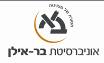 שם ומספר הקורס:  "מלחמה שעדין לא די לה"  - מלחמת יום כיפור16-457סוג הקורס: הרצאה   מרצה: ד"ר אבי פיקאראתר הקורס באינטרנט: http://lemida.biu.ac.ilשנת לימודים:         תשע"ט           סמסטר: ב                           היקף שעות: 1 ש"שא. מטרות הקורס (מטרות על / מטרות ספציפיות): ניתוח של התהליכים שהובילו למלחמת יום כיפור, מהלך המלחמה ותוצאותיה, הצבאיות והחברתיותב. תוכן הקורס: (רציונל, נושאים) מלחמת יום כיפור הייתה שיאו של רצף העימותים בין מדינת ישראל למדינות ערב. הייתה זו המלחמה האחרונה של ישראל בה האוייב העיקרי היה צבאות סדירים, והמלחמה היחידה בה ישראל הותקפה בהפתעה. מלחמת יום כיפור הותירה שבר חברתי גדול בחברה הישראלית. הקורס ידון במהלכים הצבאיים והמדיניים ובהשפעות החברתיות של מלחמת יום כיפור.    תכנית הוראה מפורטת לכל השיעורים: (רשימה )הנושאים שידונו בקורס סיום מלחמת ששת הימים ומלחמת ההתשה שינוי התוכניות במצרים – מכיבוש סיני למתקפה מוגבלתהמחדל – מודיעיני / מבצעי / מדיני ההכנות הישראליותחזית הדרום – מפרוץ המלחמה ועד התקפת הנגד של ה-8 באוקטוברחזית הצפון – פרוץ המלחמה, הבלימה, התקפת הנגדהזירה האוויריתחזית הדרום - מתקפת ה-14 באוקטובר והצליחהמשתי גדות הסואץ – צה"ל באפריקההזירה הבינלאומית – הרכבת הימית הסובייטית והרכבת האווירית האמריקאיתהפסקות האש, הכיתורמהפסקת האש הפרדת הכוחותהשפעות חברתיות ופוליטיות של מלחמת יום כיפור על ישראלמלחמת יום כיפור והזכרון הקולקטיביג. חובות הקורס:     דרישות קדם:  אין חובות / דרישות / מטלות: נוכחות בכיתה, השתתפות בהרצאות, קריאת מאמרים מרכיבי הציון הסופי: ציון מספרי, מבוסס על מבחן (90%) והשתתפות (10%)ד. ביבליוגרפיה: אורי בר יוסף – הצופה שנרדםחגי גולן, שאול שי – "מלחמה היום"סעד א-שאזלי – חציית התעלה – זכרונות הרמטכ"ל המצרי במלחמת יום הכיפוריםעמנואל סאקל – הסדיר יבלוםיגאל קיפניס – 1973 הדרך למלחמהאמנון לורד – הדור האבודיונה הדרי – משיח רכוב על טנק